様式第１号（第２条関係）寄　附　金　申　込　書令和　年　月　日　住田町長　様次のとおり、住田町まちづくり応援基金に対して寄附したいので、申し込みます。　　　　　　　　　一金　　　　　　　　　　円也１　上記寄附金の使途の指定内訳※ 寄附することで、特別の利益を受ける場合（例：団体に寄附したことで、会費の軽減を受ける場合など）は、寄附金の税額控除の対象となりません。２　希望する寄附の納入方法（いずれかにチェック☑してください。）□　郵便振替・納付書　　□　役場へ持参３　ワンストップ特例制度の利用希望（いずれかにチェック☑してください。）□　利用する　　　　　　□　利用しない※後日送付します「寄附金税額控除に係る申告特例申請書」に、必要事項をご記入・ご捺印いただき、ご返送いただく必要があります。４　情報公開の希望（いずれかにチェック☑してください。）□　希望する　　　　　　□　希望しない※氏名又は団体名、住所（市町村名まで）、寄附額、使途内訳の情報をホームページなどで公開します。住田町まちづくり応援寄附金条例における事業一覧町内の住民活動団体の支援一覧支援を希望する住民活動団体の番号を～の中から選び、申込書に番号をご記入ください。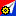 住　所〒氏　名（団体名）連絡先℡Ｅ-mail　○事業の区分　裏面の一覧表を参考に、希望する事業の番号をお書きください。寄附口数寄附金額口×5000円円口×5000円円口×5000円円口×5000円円○住民活動団体の支援に関する事業　（別紙の一覧表を参考に、希望する住民活動団体の番号をお書きください。→【　　　】）※支援する活動団体への情報公開の承諾（いずれかにチェック☑してください。）□　承諾する　　　　　　□　承諾しない※住民活動団体の支援に対する寄付の場合、返礼品の送付対象となりません。口×5000円円①.少子化対策事業（出産祝い金、新生児誕生祝贈答品）⑩社会教育、体育施設の充実事業②県立住田高等学校魅力向上事業⑪多様な人材を活用した農業を承継する事業③町営住宅整備事業⑫循環型農業の構築に取り組む耕畜連携事業④上下水道施設更新等事業（維持修繕含む。）⑬田園風景を維持するための保全事業⑤町道等維持修繕（草刈り・原材料支援）事業⑭アツモリソウの保護・増殖事業⑥除雪オペレーター育成事業⑮加工や販売など経営の多角化を進める六次化事業⑦緊急通報体制整備事業（緊急通報装置設置）⑯新たな事業の創出を図る起業支援事業⑧仕事・学びの場創出事業⑰歴史文化的資源を連携させた交流人口拡大事業⑨関係人口創出事業⑱町長が町の優先課題を踏まえ決定する事業